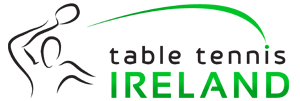 Irish National Closed Championships 2024Sat 23rd & Sun 24th March 2024Kingfisher Club, University of Galway, Newcastle Road, Galway, H91 X53V(Irish Ranking Tournament – Class 1)Closing Date of Entries: Friday 13th March 2024Referees: Adrian Brown Assistant to the Referee: Niall O’Flaherty ..................Column Break..................All entries are to be made online via the link below:LinkPLEASE NOTE THAT THERE IS A CHANGE TO SHEDULE PARA HAS BEEN MOVED FROM 09:00 TO 17:30PM* Please watch Table Tennis Ireland website for updates PLUS €3 per player Administration FeeEligibility CriteriaThe eligibility criteria for players in the National Closed Championships are as follows:Affiliated to the ITTA and in good standing andHold an Irish passport OR British passport from N.I. and/orBorn on the island of Ireland and/orHold proof of residence for 6 years or longerThe onus is on the player to prove their eligibility to enter any event, if requested to do so by the Tournament Referee, at or before the event.Format of Events: (Subject to sufficient entry numbers)Senior singles events: Groups to knockout (top two in each group advance to knockout). Top seeds in Men’s singles (up to eight seeds) and Women’s singles (up to four seeds) may be seeded directly into Knockout stage.Junior events (U-19, U-15, U-13):First round groups, top two advancing to knockout, remainder to Plate event.  Where possible, subject to entry numbers, normal format of groups into groups into KO may apply in some events.  Playoffs will take place where possible.Boys’ & Girls’ U-19: Depending on entry numbers, up to top four seeds may receive a bye to KO/2nd Round stage (at discretion of tournament referee).Players can only play in one event, the Restricted Singles or the Para events on Sunday.Groups/times will be posted on the website two days before the tournament.All players and coaches are advised to check the Table Tennis Ireland website to confirm that all players are entered into the appropriate events.Butterfly balls will be used at this event.Tournament RegulationsNo late entries will be accepted (as per Table Tennis Ireland policy). No refunds will be paid out after entries are entered into the draw format.Players are permitted to enter two events plus doubles but cannot ever two events starting at the same time. Maximum entry numbers may apply to different events.  In the event of numbers being capped, the general rule of last in=first out will be applied, however, if necessary, certain events may also have entries restricted or rejected on the basis of ranking.Date of Birth required for all age-restricted events.No refunds for players who enter events for which they are not eligible: please check your entry form carefully.All matches will be played according to the Rules and Regulations of Table Tennis Ireland and the I.T.T.F.Competitors must be affiliated to Table Tennis Ireland. An affiliation check will be carried out by Table Tennis Ireland prior to the event.Players will be scratched if not present and ready to play when called upon.All competitors will be required to Umpire.The draw will be seeded in all main events. Byes may be allocated in Senior Singles and in U-18 events as per Table Tennis Ireland regulations.Matches will be “Best-of-5” (except early round Plate matches: “Best-of-3”)Group standings as per I.T.T.F. Regulation 3.7.5 for group competition.The decision of the Referee will be final on points of law and in all cases of dispute.  The decision of the Umpire will be final on points of fact.Due to the revised format, time between playing rounds will be condensed, and players should expect to play rounds in quick succession to each other.Under-13 designated Coach to be named at Check-in.                         In line with the TTI Data Protection Policy, which covers the use of photographic and video recording equipment at TTI events, permission for the use of such equipment must be sought from the Referee or Organising Committee. By entering this tournament, all participants accept that photographs or other recorded images (including live streaming) taken on behalf of TTI may be used in connection with the promotion of TTI events and activities, unless requested otherwise in advance by the participant, their parent / guardian or coach.Doping control tests may take place, more information on doping available on our website: https://tabletennisireland.ie/anti-doping/.Table Tennis Ireland including all its Branches, Leagues, Committees and others who are affiliated to Table Tennis Ireland reserves the right to cancel, postpone, discontinue or abandon any event or tournament at any time and for any reason whatsoever (hereinafter “an occurrence”). Where such an occurrence arises, the liability of Table Tennis Ireland shall be limited to a maximum of a refund of the entrance fees paid by the entrant. Table Tennis Ireland does not accept responsibility or liability for any associated and/or consequential losses (including, but not limited to travel or accommodation expenses), whether monetary or otherwise, incurred by the entrant. Table Tennis Ireland does not accept responsibility or liability in respect of any costs, expenses or other losses incurred by spectators, officials, coaches, members of the media or other attendees of any event or tournament.COVID-19 restrictions, protocols and conditions will be in place if required on the day.Acceptance of these Regulations is itself a condition of entryPROVISONAL EVENT START TIMESPROVISONAL EVENT START TIMESPROVISONAL EVENT START TIMESPROVISONAL EVENT START TIMESPROVISONAL EVENT START TIMESPROVISONAL EVENT START TIMESSatruday 23d Satruday 23d Satruday 23d Sunday 24th Sunday 24th Sunday 24th U21 Men & WomenU21 Men & Women09:00U19 Boys & U19 GirlsU19 Boys & U19 Girls09:00Restricted Restricted 09:00U15 Boys & U15 GirlsU15 Boys & U15 Girls09:00U11 Boys & U11 GirlsU11 Boys & U11 Girls10:00Men’s & Women’s SinglesMen’s & Women’s Singles13:30U17 Boys & U17 GirlsU17 Boys & U17 Girls13:00PARA PARA 17:30U13 Boys & U13 Girls U13 Boys & U13 Girls 13:00Men’s & Women’s DoublesMen’s & Women’s Doubles17:30EventEligibilityEligibilityMini-CadetBorn in 2011 or laterCadetBorn in 2009 or laterU-17Born on 2007 or laterJuniorBorn in 2005 or laterU-21Born in 2003 or laterBorn in 2003 or laterSeniorOpen to Mini Cadet players and older.Open to Mini Cadet players and older.RestrictedOutside Top 20 Men/Top 10 Women or equivalentOutside Top 20 Men/Top 10 Women or equivalentParaStanding, Wheelchair and IntellectualStanding, Wheelchair and IntellectualEntry Fees (€) (add fees for each event entered to calculate total payment due)Entry Fees (€) (add fees for each event entered to calculate total payment due)Entry Fees (€) (add fees for each event entered to calculate total payment due)Entry Fees (€) (add fees for each event entered to calculate total payment due)Entry Fees (€) (add fees for each event entered to calculate total payment due)Entry Fees (€) (add fees for each event entered to calculate total payment due)Entry Fees (€) (add fees for each event entered to calculate total payment due)Entry Fees (€) (add fees for each event entered to calculate total payment due)Entry Fees (€) (add fees for each event entered to calculate total payment due)MSWSU-21ResParaU-13U-15U-17U-19Fee2525252020(Senior)2525252020Fee (Junior)151515151515151515